Committee on Pedestrian and Traffic SafetyOctober 5, 2023City CouncilMEMORANDUM FOR TRAFFIC REGULATIONS:SPEED LIMITATIONS:Street(s): West Carmen Avenue									Limits:  From North Clark Street to North Broadway							Maximum Speed Permitted:   20 Miles per Hour							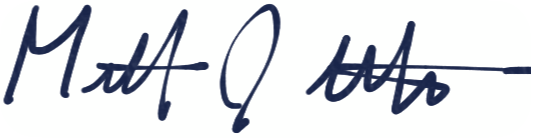 Matthew J. Martin
Alderman, 47th Ward